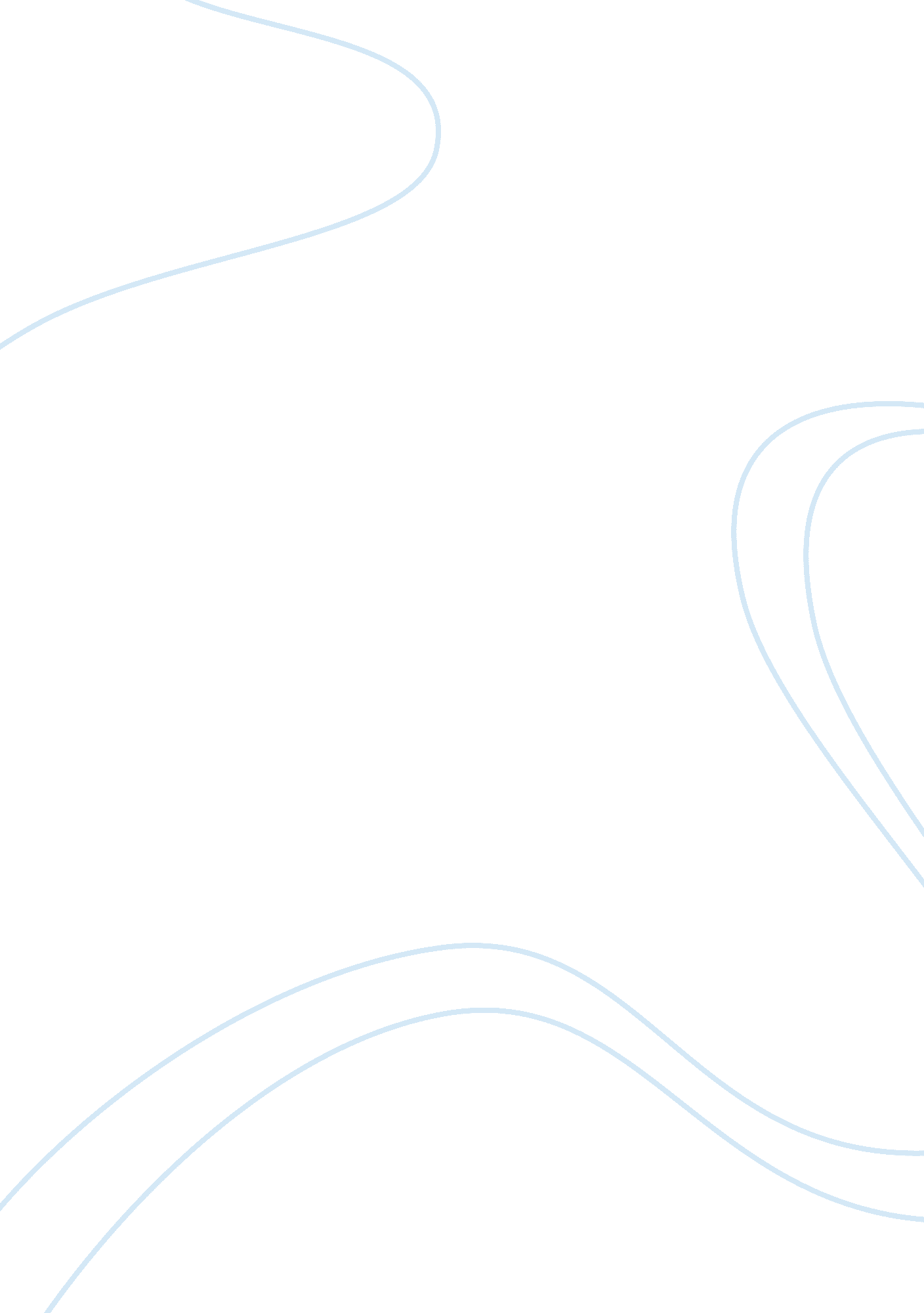 What makes a true communitySociology, Community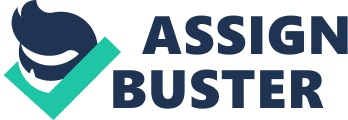 Catholicism and Community Presentation T: According to the secular definition of community; Is It a group of people living In the same area with particular characteristics In common. Within the community there Is a feeling of fellowship for others, common attributes, Interests andgoals. Communities are everywhere and they have a big Impact when shaping who we are. That Is why It Is Important to surround oneself with communities that reflect and lead us to who we really are. In terms of Catholicism, as humans we are very social which is part of our vocation. Therefore a community in the Catholic view is defined by the following... G: A community is a gathering of a group of people that come together in solidarity to shape the world through the common good. For example, around the world the Red Cross supplies areas suffering from various disasters with relief. This picture exemplifies the community of volunteers that have come together to do the common good of helping out the less fortunate. This group of people represent the visual aspect of community. Without everyone's contribution people stand In isolation and Individualism. Plus even through group members can come from different backgrounds they work and put their deliverables aside to become equal. That Is why everyone's role Is essential when working toward the common good. T: A community givesloyaltyandrespectto the commitment of the community and positive actions. The quote that we choose to represent this is " Loyalty has its roots in respects, and respect is the fruit of Love" by Paulo Cello. This quote means to us that loyalty comes from the respect of the community. So therefore when people are respectful they show this through love. When a community is respected and you omit your time to it; it is another way to show love towards it and when you do this ultimately with the right guidance the community will develop positively. G: A community helps, supports and loves one another to develop social aspects. Knowing that we are social beings it is important to strengthen our social qualities. A community will support and help each other through thick and thin. In result from all of these encounters with one another we are developing our social valuables. Just like In the picture with all of the people communicating and Interacting with one another. The more we help the more we will be able to love and comfort each other and feel belonging to our social surroundings. Which overall will help what our call to be social. T: A community develops values and receives truehappinessfrom doing the right thing. Whether by exercising rights, opinions, or sharing knowledge to understand perspectives and concepts one must develop values to do the right thing. Our values and morals inspire us to do good and true happiness will follow our actions. Life can be considered like a ladder, at different rungs comes new experiences and new values are learned. When new values are learned and applied within the community or outside of it, a true sense of happiness follows from doing the right thing. And a key thing to remember Is that climbing a ladder can't be accomplished alone Instead with a community to hold and steady the ladder for you. G: A community grows together and develops ones Identity, Through displaying talents and surrounding yourself with positive people you will learn more about interests. A community will teach you more about yourself than you could ever. By being with similar people to you, over time you will be able to reveal you own identity. This is part of the spiritual aspect of community and how we develop our conscious. To represent self revelation we showed this through a mirrors and the community holding them up. From the help of others to self reveal the whole community benefits and grows. T: A community takesresponsibilityfor each other's happiness. The people within a true community with the same values will take responsibility to make sure that everyone is having a similar feeling and understanding to take away from the experience. Kids are always full of Joy and happiness, primarily when they re around a group of friends. They always look out for each other and pick each other up when they are done. Communities have the same responsibility as kids do for their group of friends. They have to look out for each other's happiness and take responsibility that everyone is happy. G: Community is very important too Catholic's life and they are everywhere and began right at the beginning with the creation story of the Earth and Adam and Eve. This includes their responsibility to have dominion of the Earth. Therefore our tree in the background of our collage represents the Garden of Eden. In fact, a tree acts as community too; every part of a tree from the bark, roots to leaves and fruit must function for the community-based structure to work properly. This sense of community is very similar to modern day communities and our need of relationships. T: In conclusion, a community is a group of people in solidarity to shape the world through the common good, it is given loyalty and respect to complete these positive actions, it develops us into social beings through support, we receive happiness and values from the good, by working together we reveal our true identity and responsibility is taken for others happiness. 